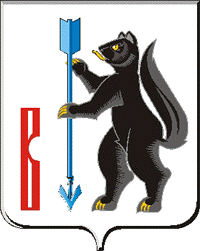 АДМИНИСТРАЦИЯГОРОДСКОГО ОКРУГА ВЕРХОТУРСКИЙР А С П О Р Я Ж Е Н И Еот 29.01.2018г. № 17г. ВерхотурьеО подготовке и проведении в городском округе Верхотурский Декады лыжного спорта и ХХХVI Всероссийской массовой лыжной гонки“Лыжня России – 2018”	В соответствии с распоряжением Губернатора Свердловской области от 22.12.2017 № 283-РГ «О подготовке и проведении в свердловской области XXXVI открытой всероссийской массовой лыжной гонки «Лыжня России», в целях развития массового спорта и пропаганды физической культуры в городском округе Верхотурский, повышения престижа лыжного спорта среди населения, привлечения людей к активному и здоровому образу жизни, согласно плану спортивно-массовой работы на 1 квартал 2018 года, руководствуясь Уставом городского округа Верхотурский:	1.Провести на территории городского округа Верхотурский:	с 01 по 10 февраля 2018года – Декаду лыжного спорта;	10 февраля 2018 года ХХХVI Всероссийскую массовую лыжную гонку «Лыжня России – 2018».2.Утвердить прилагаемые: 1) состав организационного комитета по подготовке и проведению в городском округе Верхотурский Декады лыжного спорта и ХХХVI Всероссийской массовой лыжной гонки “Лыжня России – 2018”;2) Положение о проведении на территории городского округа Верхотурский Декады лыжного спорта и ХХХVI Всероссийской массовой лыжной гонки “Лыжня России – 2018”. 3.Директору Муниципального бюджетного спортивно-оздоровительного учреждения «Спортивный клуб «Олимп» Постниковой И.Н. обеспечить общее руководство организации в городском округе Верхотурский Декады лыжного спорта и ХХХVI Всероссийской массовой лыжной гонки “Лыжня России – 2018” 10 февраля 2018 года.4.Начальнику Управления образования Администрации городского округа Верхотурский Храмцову А.В. в период с 01 по 10 февраля 2018 года организовать спортивные мероприятия «Декада лыжного спорта» в образовательных учреждениях с привлечением не менее 90% обучающихся, обеспечить активное участие школьников в главном забеге 2 февраля в селе Кордюково и 10 февраля в финальной лыжной гонке. Отчет о проведении мероприятий предоставлять ежедневно в МБСОУ «Спортивный клуб «Олимп». 5.Начальнику Управления культуры, туризма и молодежной политики Администрации городского округа Верхотурский Гайнановой Н.А. обеспечить звуковое оформление при проведении соревнований.6.Директору Муниципального бюджетного образовательного учреждения дополнительного образования «Детско-юношеская спортивная школа» Савчук М.А. обеспечить подготовку места проведения (лыжная база МБУ ДО «ДЮСШ») в городском округе Верхотурский Декады лыжного спорта и ХХХVI Всероссийской массовой лыжной гонки “Лыжня России – 2018”, работу пункта проката лыжного инвентаря с 01 по 10 февраля 2018 года.7.Комитету экономики и планирования Администрации городского округа Верхотурский (Нарсеева Е.Н.) организовать работу объектов торговли и общественного питания в местах проведения ХХХVI Всероссийской массовой лыжной гонки “Лыжня России – 2018”.8.Начальнику Кордюковского территориального управления Администрации городского округа Верхотурский Карагодину А.П. организовать 2 февраля 2018 года проведение в с. Кордюково лыжной гонки с участием жителей с. Дерябино, п. Карпунинский, с. Меркушино, с. Усть-Салда, д. Лаптева, д. Морозова.9.Рекомендовать руководителям организаций, учреждений всех форм собственности, начальникам территориальных управлений Администрации городского округа Верхотурский принять участие в подготовке команд для участия в Декаде лыжного спорта и ХХХVI Всероссийской массовой лыжной гонки “Лыжня России – 2018” в городском округе Верхотурский, оказать содействие в привлечении максимального числа участников, обеспечить доставку участников к месту старта.	10.Рекомендовать руководителям ГБОУ СО «Верхотурская гимназия» Екимовой С.А., ГБОУ СО «СОШ № 2» Протопоповой Т.Ю., ГБОУ СО «СОШ № 3» Подкорытовой Ю.В., филиала ГБОУ СПО СО «Верхнетуринский механический техникум» Фахрисламовой Н.А., организовать спортивные мероприятия «Декада лыжного спорта». Отчет о проведении мероприятий предоставить в МБСОУ «Спортивный клуб «Олимп» до 10.02.2018г.	11.Рекомендовать отделу полиции № 33 (дислокация г. Верхотурье) ММО МВД «Новолялинский» (Дружинин В.А.) организовать мероприятия антитеррористической направленности и обеспечить охрану общественного порядка и регулирования дорожного движения при проведении ХХХVI Всероссийской массовой лыжной гонки “Лыжня России – 2018”.12.Рекомендовать главному врачу ГБУЗ СО «Центральная районная больница Верхотурского района» Полтавскому С.Н. обеспечить медицинское обслуживание участников ХХХVI Всероссийской массовой лыжной гонки “Лыжня России – 2018”.13.Муниципальному казенному учреждению «Служба «Заказчика» городского округа Верхотурский (Сидоров В.Н.) организовать очистку от снега подъездных дорог, стоянок автотранспорта в месте проведения главного старта “Лыжня России – 2018” в городском округе Верхотурский.14.Опубликовать настоящее распоряжение в информационном бюллетене «Верхотурская неделя» и разместить на официальном сайте городского округа Верхотурский. 15.Контроль исполнения настоящего распоряжения возложить на заместителя главы Администрации городского округа Верхотурский Бердникову Н.Ю. Глава городского округа Верхотурский                                                     А.Г. ЛихановСоставорганизационного комитета по подготовке и проведению в городском округе Верхотурский Декады лыжного спорта и ХХХVI Всероссийской массовой лыжной гонки “Лыжня России – 2018”ПОЛОЖЕНИЕо массовой лыжной гонке “Лыжня России – 2018” в городском округе Верхотурский 1.Цели и задачиПривлечение трудящихся и учащейся молодежи городского округа Верхотурский к регулярным занятиям лыжными гонками.Развития и пропаганда физической культуры и спорта среди населения.Пропаганда здорового образа жизни.2.Сроки и место проведения3.Руководство проведением соревнований и организации судействаОбщее руководство и проведение соревнований осуществляет организационный комитет под руководством  главы Администрации городского округа Верхотурский. Непосредственное проведение соревнований осуществляет муниципальное бюджетное спортивно-оздоровительное учреждение «Спортивный клуб «Олимп» совместно с Муниципальным бюджетным образовательным учреждением дополнительного образования детей «Детско-юношеская спортивная школа», Кордюковское территориальное управление Администрации городского округа Верхотурский, совместно с МОУ «Кордюковская СОШ». Cудьи соревнований: Олег Сергеевич Литовских, Андрей Леонидович Коновалов. Секретарь соревнований: Надежда Анатольевна Попова. 4.Программа физкультурного мероприятия 10 февраля 2018 года12.50. – Открытие. Слово главе Администрации13.00. – Старт Первенства городского округа Верхотурский по лыжным гонкам1 км. Девочки 2006 – 2007 г.р. 		старт в 13:002 км. Девочки 2004 – 2005 г.р.		старт в 13:072 км. Мальчики 2006 - 2007 г.р.	старт в 13:053 км. Мальчики 2004 – 2005 г.р. 	старт в 13:10Стиль прохождения дистанции – классический.13.30. – Старт эстафеты по лыжным гонкам среди сборных команд образовательных учреждений	1 – этап 1 км. Девушки     2000- 2003  г.р.    Стиль – классический	2 – этап 2 км. Юноши       2000- 2003  г.р.    Стиль – классический	3 – этап 2 км. Юноши       2000 - 2003 г.р.    Стиль - классический14.10. – Старт массового забега на время      3 км. Все желающие. Стиль свободный	14.20. – Старт массового забега без учета времени, все желающие.Дистанции по выбору. Всем участник календарь в подарок.5.Условия допуска к соревнованиямУчастники соревнований до 17 лет включительно допускаются только при наличии допускаврача и письменного разрешения родителей на участие в соревнованиях.6.Награждение победителей   	13.30. Награждение победителей «Первенства городского округа Верхотурский по лыжным гонкам».15-00. Награждение победителей эстафеты и массового забега на время. Всем участникам соревнований вручается памятный сувенир «Лыжня России – 2018». Спортсмены, занявшие место с 1 по 3 места в массовой группе на время награждаются грамотами, с 1 по 3 место во всех возрастных группах соревнований среди учащихся образовательных учреждений в центральном старте по лыжным гонкам «Лыжня России – 2018» в городском округе Верхотурский награждаются медалями. Дипломами и памятными календарями награждаются: старейший участник: мужчина, женщина;самый юный участник.самая спортивная семья.7.Финансирование	Расходы по организации и проведению соревнований за счет средств, предусмотренных на проведение физкультурных и спортивных мероприятий.Настоящее положение является официальным вызовом на соревнования.УТВЕРЖДЕН:распоряжением Администрациигородского округа Верхотурскийот 29.01.2018г. № 17«О подготовке и проведении в городском округе Верхотурский Декады лыжного спорта и ХХXVI Всероссийской массовой лыжной гонки “Лыжня России – 2018”1.Лиханов Алексей Геннадьевич2.Бердникова Наталья ЮрьевнаЧлены организационного комитета:3.ПостниковаИрина Николаевна4.ГайнановаНадежда Александровна5.ХрамцовАлексей Владимирович6.КарагодинАлександр Петрович7.СавчукМихаил АндреевичГлава городского округа Верхотурский, председатель организационного комитетаЗаместитель главы Администрации по социальным вопросам, заместитель председателя оргкомитетадиректор Муниципального бюджетного спортивно-оздоровительного учреждения «Спортивный клуб «Олимп»начальник Управления культуры, туризма и молодежной политики Администрации городского округа Верхотурский начальник Управления образования Администрации городского округа Верхотурскийначальник Кордюковского территориального управления Администрации городского округа Верхотурскийдиректор Муниципального бюджетного  учреждения дополнительного образования  «Детско-юношеская спортивная школа»Утверждаю:распоряжением Администрации городского округа Верхотурскийот 29.01.2018г. № 17«О подготовке и проведении в городском округе Верхотурский Декады лыжного спорта и ХХХVI Всероссийской массовой лыжной гонки «Лыжня России – 2018» № п/пНаименование мероприятияДата проведенияМесто проведенияУчастникиОтветственные за подготовку и проведение1Проведение массовых спортивных мероприятий «Декада лыжного спорта» в рамках проведения массовой лыжной гонки “Лыжня России – 2018” в городском округе Верхотурский1 февраля – 10 февраля 2018 годаЛыжная база, территории образовательных учреждений, сел Учащиеся образовательных учреждений, жители городского округа ВерхотурскийУправление образования Администрации городского округа ВерхотурскийДиректора образовательных учреждений, руководители предприятий и учреждений. 2Соревнования по лыжным гонкам «Лыжня России – 2018» в отдаленных территориях городского округа Верхотурский2 февраля с. КордюковоЖители сел Кордюково, Дерябино, Карпунинский, Меркушино, Усть-Салда, Лаптева, МорозоваКордюковское территориальное управление, МКОУ «Кордюковская СОШ»3Центральный старт по лыжным гонкам «Лыжня России – 2018» в городском округе Верхотурский10 февраля 1200 часовг. ВерхотурьеУчаствуют жители городского округа Верхотурский, в том числеучастники первенства эстафеты среди учащихся образовательных учреждений  МБСОУ «Спортивный клуб «Олимп», МБУ ДО «Детско-юношеская спортивная школа»             Заявки на участие подаются отдельные на каждый вид соревнований. Срок подачи заявок на участие в соревнованиях среди образовательных учреждений, а так же участников, представляющих организации ГО Верхотурский, принимаются не позднее 12 часов 9 февраля 2018 года. Всем участникам  рекомендуется пройти регистрацию на сайте http://www.gto.ru/ для выгрузки результатов в единую систему ВФСК ГТО.Заявка На участие в Всероссийской массовой лыжной гонки “Лыжня России – 2018” в городском округе Верхотурский»от ________________________________________________________________Всего допущено: _____________  подпись, печать врачаДиректор             _____________ подпись